PORTFOLIO: 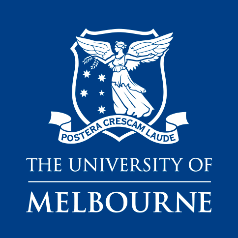 health & safety
Risk RegisterDate:      Version No.:      Review Date:      Authorised by:      ActivityAssociated hazards/risksInherent Risk AnalysisInherent Risk AnalysisInherent Risk RatingLegislation/Standards/ GuidanceUniversity ProceduresControlsResidual Risk RatingActivityAssociated hazards/risksLCInherent Risk RatingLegislation/Standards/ GuidanceUniversity ProceduresControlsResidual Risk Rating